Seguin’s Hidden TreasureHoermann Tract Tours Available in JulyHave you heard about our new 48 acre city park?  A group including Master Gardeners, Native Plant Society of Texas members, Nogales Garden Club members and Master Naturalists has been following the progress of the park design and construction plans.   It would be our pleasure to lead you on a walking tour of areas of special interest to gardeners.  Our focus is on preserving some of the natural areas of the park; in particular large native trees, wildflowers and an unspoiled area of South Texas brush and unusual natives.Guided Field Trips for the members of GCMG, NPSOT, Nogales GC and GCMN:  July 26th (Saturday) 8:00 to 9:30AMPlease bring drinking water.  Long pants, hats and sturdy walking shoes are recommended.   We will be discussing plant identification, invasive species, suggestions for preservation of native species and natural trails.  The tract is located only a few blocks from Texas Lutheran University and Court Street.  Park on the grass along Vaughan Ave. (see yellow box on map), then walk to the gathering point for tours.For questions please call me or Betty Hughes.  We can’t wait to show you what’s hidden in the middle of Seguin!Liz Romero, Guadalupe County Master Gardener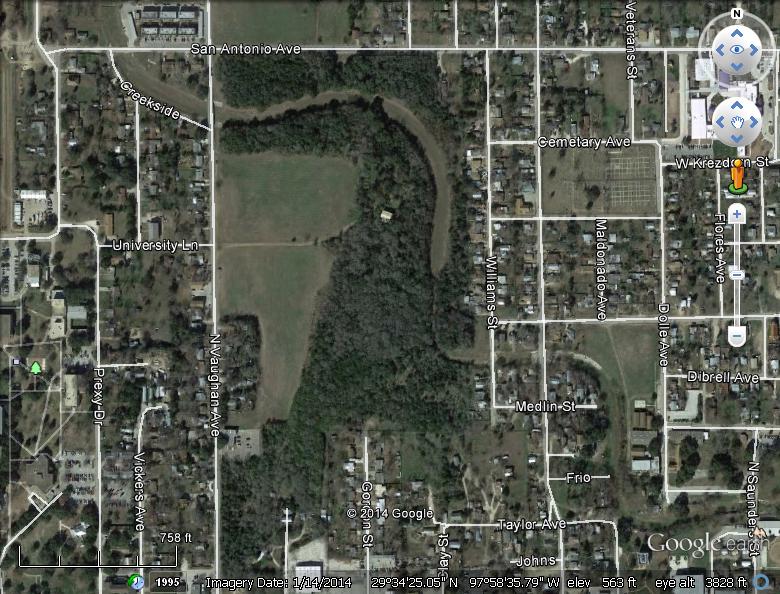 